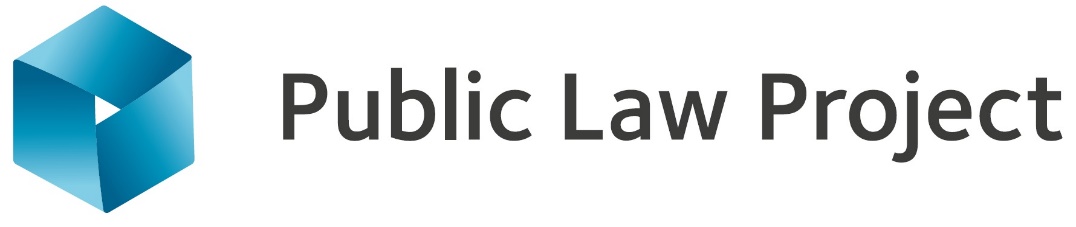 EQUAL OPPORTUNITIES MONITORING FORMIn conformity with its equal opportunities policy the Public Law Project does not ask on its application forms for details of personal attributes unrelated to the job. It is nevertheless important, in order to see whether or not the policy is working in practice, to monitor characteristics such as age, gender, race and disability among applicants as well as among those actually appointed. It will give us information as to whether our advertising, recruitment and selection procedures are working fairly or need attention.  In collating this information, PLP recognises that individuals may choose not to disclose certain personal information particularly in relation to transgender status, religion or belief. If you do not wish to disclose any particular information, please leave that section of the form blank.We will store monitoring data as confidential personal data and restrict access to this information. The data retained will be used exclusively for the purposes of equal opportunities monitoring and will have no bearing on opportunities or benefits. If you opt to provide equal opportunity data to PLP, this will be anonymised and retained only as long as is necessary to record the recruitment decision against the anonymised data, and in any case no longer than six months.We would therefore be grateful if you would complete and return the monitoring form. It is appreciated that the racial classification on the form is arbitrary. No universally accepted classification exists, and it is hoped that the one used here is acceptable if not ideal. For the purposes of opportunity monitoring, we have used the classifications suggested by the Office of National Statistics so as to have a comparator with which to measure our recruitment through national standards.   No/ref:________(For office use only)Please tell us where you heard about this vacancy. Tick any that apply. Please tell us where you heard about this vacancy. Tick any that apply. [Add new channels] PLP website/communications Charity Jobs Guardian Jobs Justice First Fellowship network  Linked In Legal Action Group (LAG) Legal Aid Practitioners Group (LAPG) Law Centres Network Law Society Gazette Reed YLAL Other (please state): _____________Please mark with XAge16-24Age25-34Age35-44Age45-54Age55-64Age65+AgePrefer not to sayAre you married or in a civil partnership?YesAre you married or in a civil partnership?NoAre you married or in a civil partnership?Prefer not to sayWhat is your religion or beliefNoneWhat is your religion or beliefBuddhistWhat is your religion or beliefChristian What is your religion or beliefHinduWhat is your religion or beliefJewishWhat is your religion or beliefMuslimWhat is your religion or beliefSikhWhat is your religion or beliefAny other religionWhat is your religion or beliefPrefer not to sayWhich of the following best describes your gender?MaleWhich of the following best describes your gender?FemaleWhich of the following best describes your gender?Other (if you prefer to use your own term, please specify in the answer box)Which of the following best describes your gender?Prefer not to sayDo you identify as trans?YesDo you identify as trans?NoDo you identify as trans?Other (if you prefer to use your own term, please specify in the answer box)Do you identify as trans?Prefer not to sayWhich of the following best describes your sexual orientation?BiWhich of the following best describes your sexual orientation?Gay or LesbianWhich of the following best describes your sexual orientation?HeterosexualWhich of the following best describes your sexual orientation?Other (if you prefer to use your own term, please specify in the answer box)Which of the following best describes your sexual orientation?Prefer not to sayWhat is your ethnicity?NB: Ethnic origin is not about nationality, place of birth or citizenship. It is about the group to which you perceive you belong. It is appreciated that the classification on the form is arbitrary. No universally accepted classification exists, and it is hoped that the one used here is acceptable if not idealWhite – English/Welsh/Scottish/Northern Irish/BritishWhat is your ethnicity?NB: Ethnic origin is not about nationality, place of birth or citizenship. It is about the group to which you perceive you belong. It is appreciated that the classification on the form is arbitrary. No universally accepted classification exists, and it is hoped that the one used here is acceptable if not idealWhite – IrishWhat is your ethnicity?NB: Ethnic origin is not about nationality, place of birth or citizenship. It is about the group to which you perceive you belong. It is appreciated that the classification on the form is arbitrary. No universally accepted classification exists, and it is hoped that the one used here is acceptable if not idealWhite - Gypsy or Irish TravellerWhat is your ethnicity?NB: Ethnic origin is not about nationality, place of birth or citizenship. It is about the group to which you perceive you belong. It is appreciated that the classification on the form is arbitrary. No universally accepted classification exists, and it is hoped that the one used here is acceptable if not idealWhite – any other white backgroundWhat is your ethnicity?NB: Ethnic origin is not about nationality, place of birth or citizenship. It is about the group to which you perceive you belong. It is appreciated that the classification on the form is arbitrary. No universally accepted classification exists, and it is hoped that the one used here is acceptable if not idealBlack or black British – CaribbeanWhat is your ethnicity?NB: Ethnic origin is not about nationality, place of birth or citizenship. It is about the group to which you perceive you belong. It is appreciated that the classification on the form is arbitrary. No universally accepted classification exists, and it is hoped that the one used here is acceptable if not idealBlack or black British – AfricanWhat is your ethnicity?NB: Ethnic origin is not about nationality, place of birth or citizenship. It is about the group to which you perceive you belong. It is appreciated that the classification on the form is arbitrary. No universally accepted classification exists, and it is hoped that the one used here is acceptable if not idealBlack or black British – any other black backgroundWhat is your ethnicity?NB: Ethnic origin is not about nationality, place of birth or citizenship. It is about the group to which you perceive you belong. It is appreciated that the classification on the form is arbitrary. No universally accepted classification exists, and it is hoped that the one used here is acceptable if not idealAsian or Asian British - IndianWhat is your ethnicity?NB: Ethnic origin is not about nationality, place of birth or citizenship. It is about the group to which you perceive you belong. It is appreciated that the classification on the form is arbitrary. No universally accepted classification exists, and it is hoped that the one used here is acceptable if not idealAsian or Asian British – PakistaniWhat is your ethnicity?NB: Ethnic origin is not about nationality, place of birth or citizenship. It is about the group to which you perceive you belong. It is appreciated that the classification on the form is arbitrary. No universally accepted classification exists, and it is hoped that the one used here is acceptable if not idealAsian or Asian British – BangladeshiWhat is your ethnicity?NB: Ethnic origin is not about nationality, place of birth or citizenship. It is about the group to which you perceive you belong. It is appreciated that the classification on the form is arbitrary. No universally accepted classification exists, and it is hoped that the one used here is acceptable if not idealAsian or Asian British - ChineseWhat is your ethnicity?NB: Ethnic origin is not about nationality, place of birth or citizenship. It is about the group to which you perceive you belong. It is appreciated that the classification on the form is arbitrary. No universally accepted classification exists, and it is hoped that the one used here is acceptable if not idealAsian or Asian British – any other Asian backgroundWhat is your ethnicity?NB: Ethnic origin is not about nationality, place of birth or citizenship. It is about the group to which you perceive you belong. It is appreciated that the classification on the form is arbitrary. No universally accepted classification exists, and it is hoped that the one used here is acceptable if not idealMixed – white and black CaribbeanWhat is your ethnicity?NB: Ethnic origin is not about nationality, place of birth or citizenship. It is about the group to which you perceive you belong. It is appreciated that the classification on the form is arbitrary. No universally accepted classification exists, and it is hoped that the one used here is acceptable if not idealMixed – white and black AfricanWhat is your ethnicity?NB: Ethnic origin is not about nationality, place of birth or citizenship. It is about the group to which you perceive you belong. It is appreciated that the classification on the form is arbitrary. No universally accepted classification exists, and it is hoped that the one used here is acceptable if not idealMixed – white and Asian	What is your ethnicity?NB: Ethnic origin is not about nationality, place of birth or citizenship. It is about the group to which you perceive you belong. It is appreciated that the classification on the form is arbitrary. No universally accepted classification exists, and it is hoped that the one used here is acceptable if not idealMixed – any other mixed backgroundWhat is your ethnicity?NB: Ethnic origin is not about nationality, place of birth or citizenship. It is about the group to which you perceive you belong. It is appreciated that the classification on the form is arbitrary. No universally accepted classification exists, and it is hoped that the one used here is acceptable if not idealOther ethnic group – ArabWhat is your ethnicity?NB: Ethnic origin is not about nationality, place of birth or citizenship. It is about the group to which you perceive you belong. It is appreciated that the classification on the form is arbitrary. No universally accepted classification exists, and it is hoped that the one used here is acceptable if not idealAny other ethnic group (if you prefer to use your own term, please specify in the answer box)What is your ethnicity?NB: Ethnic origin is not about nationality, place of birth or citizenship. It is about the group to which you perceive you belong. It is appreciated that the classification on the form is arbitrary. No universally accepted classification exists, and it is hoped that the one used here is acceptable if not idealPrefer not to sayDo you consider yourself to have a disability?YesDo you consider yourself to have a disability?NoDo you consider yourself to have a disability?Prefer not to sayIf so, please state the type of impairment which applies to you.  You may indicate more than one category.Physical impairmentIf so, please state the type of impairment which applies to you.  You may indicate more than one category.Sensory impairmentIf so, please state the type of impairment which applies to you.  You may indicate more than one category.Mental health conditionIf so, please state the type of impairment which applies to you.  You may indicate more than one category.Learning disability/ difficultyIf so, please state the type of impairment which applies to you.  You may indicate more than one category.Long-standing illnessIf so, please state the type of impairment which applies to you.  You may indicate more than one category.Other